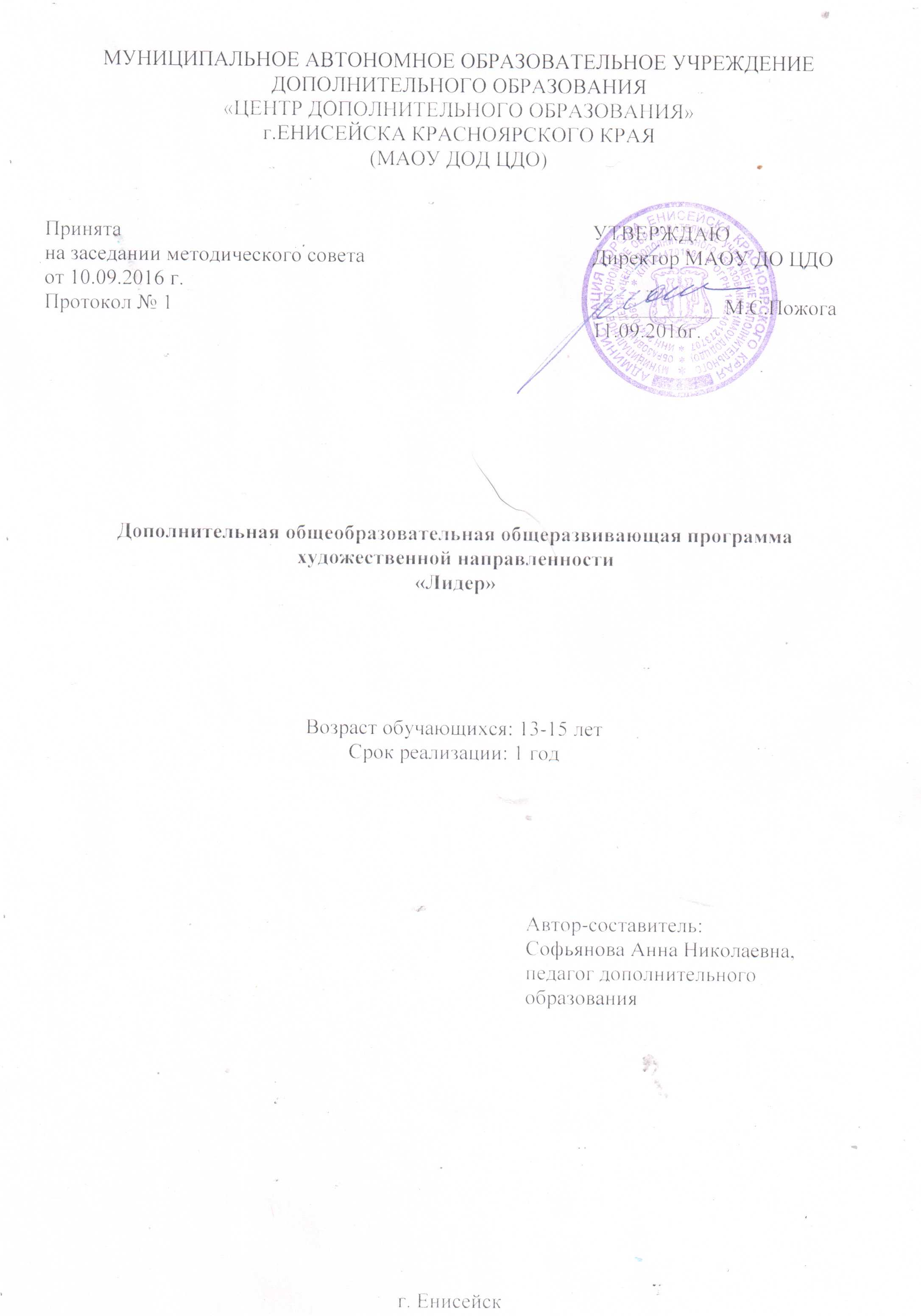 Дополнительная общеобразовательная общеразвивающая программа художественной направленности«Лидер»Возраст обучающихся: 13-15 летСрок реализации: 1 годг. ЕнисейскПОЯСНИТЕЛЬНАЯ ЗАПИСКАГлавными и наиболее важными качествами человека в современном динамичном мире становятся мобильность, конкурентоспособность. Особенно сложно самоопределиться подростку, для которого именно это время является определяющим в его становлении и развитии. Очень важно, чтобы подросток научился правильно оценивать окружающий мир и позиционировать себя в нем. Для собственной успешности в социуме необходимы определенные знания и умения, с помощью которых можно определять собственную жизненную позицию и активно реализовывать ее в рамках определенной деятельности.    Чтобы войти в мировое экономическое пространство, равноправно участвовать во всемирной экономической конкуренции, нужны люди особой энергетики, особого понимания проблемы, со своеобразным набором свойств и качеств. Таких людей принято называть лидерами, способными взять на себя инициативу и ответственность за принимаемые решения. Лидер – это начало действия, это человек, который через собственные амбиции реализует общественный интерес. Как правило, это любознательная, деятельная, реалистичная, честная, целеустремленная, ответственная, смелая, оптимистическая, творческая личность, умело преодолевающая преграды и достигающая успеха. Более того, следующему поколению лидеров придется нести ответственность не только за себя, за свою компанию или предприятие, но и за мир в целом, включая и решение глобальных проблем, охраны окружающей среды, сохранения современной цивилизации.Для того чтобы дети смогли эффективно пользоваться своими гражданскими правами, выполнять общественные обязанности необходимо помочь им в достижениях этого уровня социальной зрелости, который определит их потребность в развитии лидерских качеств, поможет осознать необходимость активной жизненной позиции. В настоящее время решение этой задачи возможно через систему детских общественных и творческих объединений, чтобы подрастающее поколение в будущем могло бы взять на себя ответственность за решение задач экономического, политического культурологического характера. В ходе реализации программы у учащихся должны быть четко сформированы такие понятия как – групповая сплоченность и активная гражданская позиция. Групповая сплоченность – это показатель прочности, единства и устойчивости межличностных взаимодействий и взаимоотношений в группе, характеризующийся взаимной эмоциональной притягательностью членов группы и удовлетворенностью группой. Групповая сплоченность может выступать и как цель психологического тренинга, и как необходимое условие успешной работы. В группе, сформированной из незнакомых людей, какая-то часть времени обязательно будет потрачена на достижение того уровня сплоченности, который необходим для решения групповых задач.Одной из основных предпосылок создания программы лидерской направленности является создание условий для развития инициативы и лидерских способностей подростков, а также реализации их посредством участия в конкретных и важных для их возраста видах деятельности. Процесс воспитания активности, подготовки лидеров должен строиться на основе сотрудничества, взаимного уважения и доверия взрослых и детей. Только на основе сотрудничества закладывается фундамент социальной инициативы, способности работы с человеком и для человека. Ребячьи «вожаки» всегда играли большую роль в детском коллективе. В связи с этим, большую социальную значимость приобретает задача выявлении лидеров и создания условий для развития лидерства в детских коллективах. ЦЕЛИ И ЗАДАЧИ ПРОГРАММЫЦель: создание условий для формирования у старшеклассников навыков эффективного взаимодействия в команде, развития коммуникативных, лидерских качеств и активной жизненной позиции.Задачи:Образовательные: способствовать формированию лидерских качеств, навыков руководства и умений руководить, психологической и коммуникативной культуры, способности к рефлексии.Развивающие: способствовать развитию аналитического и критического мышления, самооценки, навыков работы в группе, в команде; творческих и интеллектуальных способностей; эмоциональной устойчивости в сложных жизненных ситуациях, воли и настойчивости; умения самокритичного отношения к себе.Воспитательные: создать условия для нравственного становления учащихся, мотивации к социально значимой деятельности, активизации ученического самоуправления, создание благоприятного психологического климата снижения уровня тревожности в детском коллективе.МЕТОДИЧЕСКОЕ ОБЕСПЕЧЕНИЕВспомогательная литература, папка с разработками теоретических материалов по темам, тестовые методики, бланк интерактивных игр и упражнений, разработки тренингов, раздаточный материал. На занятиях учебных групп могут использоваться различные методы и приемы обучения. Формы деятельности: лекции, беседы, практические занятия (упражнения, тренинги, игры), тестирование, самостоятельныя работа, диспуты, круглые столы. УЧЕБНО-ТЕМАТИЧЕСКИЙ ПЛАН СОДЕРЖАНИЕ ПРОГРАММЫДанная образовательная программа включает 8 основных блоков: Блок 1: «Знакомство и сплочение группы». Блок 2: «Развитие межличностной коммуникации». Блок 3: «Формирование команды, развитие умения эффективно сотрудничать». Блок 4: «Развитие креативности». Блок 5: «Управление конфликтом». Блок 6: «Формирование лидерских качеств». Блок 7: «Освоение технологий планирования и проведения социальных акций». Блок 8: «Подведение итогов реализации программы. Итоговый контроль приобретенных личностных качеств». Программа составлена таким образом, что пройдя полный курс она обеспечивает возможность добиться поставленной цели и задач.Далее представлены темы каждого блока и их наполнение.ПРОГНОЗИРУЕМЫЕ РЕЗУЛЬТАТЫПрограмма позволяет добиться следующих результатов:Личностных:Целостный, социально ориентированный взгляд на мир;Уважительное отношение к иному мнению, готовность и способность вести диалог с другими людьми и достигать в нём взаимопонимания, понимание чувств других людей и сопереживания им;Компетентность в решении моральных проблем на основе личностного выбора, осознанное отношение к собственным поступкам;Овладения навыками сотрудничества с педагогом и сверстниками.Матапредметных:Умение самостоятельно ставить новые задачи на основе развития познавательных мотивов и интересов;Формирование умения планировать, контролировать и оценивать свои действия в соответствии с поставленной задачей и условием её реализации;Формирование умения определять наиболее эффективные способы достижения результата;Умение организовать сотрудничество и совместную деятельность с педагогом, сверстниками, старшими и младшими школьниками: определять цели, распределять функции и роли участников, взаимодействовать и работать в группе;Формирование и развитие компетентности в области использования информационно-коммуникативных технологий.Предметных:Формирование представлений об организаторской деятельности; Понимание основных качеств лидера;Овладение первоначальными представлениями о психологии человека;Овладение учебными действиями;Осознание значимости изучаемого материала;Приобретение начального опыта разрешения конфликтов, эмоциональной саморегуляции;Освоение методики работы над коллективно творческим делом;Развитие навыков управления эмоциями, самооценки, коммуникативного взаимодействия;Овладение практическими умениями создавать и реализовывать социальный проект;Приобретение навыков самостоятельности и совместной работы.ФОРМЫ КОНТРОЛЯ- тестирование;- анкетирование;- тренинги общения;- деловые, ролевые игры;- творческие конкурсы;- дискуссии;- индивидуальные и групповые карточки с заданиями.Контрольно-измерительные материалы:Для изучения устойчивых качеств и структурных компонентов личности с целью оптимизации процессов воспитания и обучения в программе «Лидер» используются тесты, анкеты, опросники, адресованные воспитанникам и окружающим их людям (родителям, учителям, одноклассникам). Методы диагностической работы:Цель: Диагностика свойств личности- Проективная методика «Автопортрет» Е.С.Романовой, С.Ф.Потемкиной. Цель: Изучение межличностных отношений, выявление лидерских способностей воспитанников - Социометрия Д.Морено; - Методика КОС; - Методика самооценки лидерских качеств А.Н. Лутошкина;- Наблюдение - Тест-опросник Способен ли ты быть лидером? Е. Жариков.Цель: Изучение эмоционально- волевой сферы воспитанников- Методика «Шкала социально-ситуационной тревоги» Кондаша;- Проективная методика «ДДЧ»; - Наблюдение.Цель: Изучение мотивационной сферы - Анкетирование; - Методика «Ценностные ориентации» М. Рокич. Цель: Оценка уровня коммуникативных и организаторских способностей - Методика выявления коммуникативных и организаторских способностей (КОС – 1).Цель: Оценка организаторских способностей - Психологическая оценка организаторских способностей в рамках организуемой группы (Л.И. Уманский, А.Н. Лутошкин, А.С. Чернышов, П.Н. Фетиский).Методика оценки индивидуального развития подростка Критерии показателей уровневого развития подросткаЛИТЕРАТУРАГильмутдинов А.Х., Сафина Э.Р Основы лидерства. Курс личностного развития старшеклассников. Методическое пособие для учителей, Казань, 2011Горохова Е.В. «Хочу быть лидером». Н.Н., 2000Воспитай в себе лидера. Учебно-методическое пособие. Наб.Челны, МУ, «ИМЦ»-.Безопасные игры / Сборник социально-психологических игр. Под общей редакцией: Молокановой Т. В. – заведующей социально-психологической службой ВДЦ «Орленок», 2006 Вачков И. В., Дербко С. Д. Окна в мир тренинга. Методологические основы субъективного подхода к групповой работе: Учебное пособие. – СПб.: Речь, 2010.Кристофер Э., Смит Л. Тренинг лидерства. СПб., 2008Матвеев Б. Р. Развитие личности подростка: программа практических занятий. Методическое пособие. – СПб.: Издательство «Речь», 2007Прутченков А.С. «Схема подготовки социального проекта». М., 2001Рамендик Д. М. Тренинг личностного роста: учебное пособие. – М.: Форум-Инфра-М, 2007Савченко М. Ю. «Профориентация. Личностное развитие. Тренинг готовности к экзаменам». – М.: Вако, 2005Смекалова Е. М. Школа лидерства: методические рекомендации. – М.: ТЦ Сфера Фопель К. Как научить детей сотрудничать? Психологические игры и упражнения. Практическое пособие для педагогов и школьных психологов. – М.: Генезис, 2007 Фопель К. На пороге взрослой жизни: Психологическая работа с подростковыми и юношескими проблемами. - М.: Генезис, 2008 Фопель К. Создание команды. Психологические игры и тренинги/перевод с нем. – М.: Генезис, 2003.  Что может самоуправление? Право на участие в управлении школой / авт.-сост. – Д. В. Рогаткин.- Петрозаводск, Юниорский союз «Дорога», 2006МУНИЦИПАЛЬНОЕ АВТОНОМНОЕ ОБРАЗОВАТЕЛЬНОЕ УЧРЕЖДЕНИЕДОПОЛНИТЕЛЬНОГО ОБРАЗОВАНИЯ«ЦЕНТР ДОПОЛНИТЕЛЬНОГО ОБРАЗОВАНИЯ»г.ЕНИСЕЙСКА КРАСНОЯРСКОГО КРАЯ(МАОУ ДОД ЦДО)Принятана заседании методического советаот 10.09.2016 г.Протокол № 1УТВЕРЖДАЮДиректор МАОУ ДО ЦДО____________ М.С.Пожога11.09.2016г.Автор-составитель:Софьянова Анна Николаевна, педагог дополнительного образования№ п/пНазвание раздела, темыКоличество часовКоличество часовКоличество часовФормы аттестации/ контроля№ п/пНазвание раздела, темыВсегоТеорияПрактикаФормы аттестации/ контроля1.Знакомство и сплочение группы.399301.1Знакомимся и учимся работать группой. Упражнения на снятие напряжения.13Рефлексия1.2Толерантность в группе.17Рефлексия1.3Формирование сплоченности.17Рефлексия1.4Телесо-ориентированная терапия как средство снятия зажимов.4Рефлексия1.5Учимся выражать чувства.33Практичес-кие упражне-ния1.6Формирование умения поддержать друг друга.33Практичес-кие упражне-ния1.7Я во взаимодействии.33Рефлексия2.Развитие межличностной коммуникации.163132.1Работа над уверенностью в себе.13Практичес-кие упражне-ния2.2Я глазами других. Психодиагностика и самопознание.2Психодиагностика2.3Установление контакта, восприятие и понимание эмоционального состояния собеседника.11Рефлексия2.4Формирование умения слушать.2Практичес-кие упражне-ния2.5Общение с разными группами людей.11Практичес-кие упражне-ния2.6Будем талантливыми собеседниками.2Практичес-кие упражне-ния2.7Искусство проведения встреч.2Практичес-кие упражне-ния3.Формирование команды, развитие умения эффективно сотрудничать.142123.1Ценность командной работы. Упражнения на формирование обратной личностной связи.15Рефлексия3.2Доверие вместо конкуренции17Рефлексия4.Развитие креативности.121114.1Креативность в личности.15Практичес-кие упражне-ния4.2Работа с метафорой.6Рефлексия5.Управление конфликтом. 276215.1Арт подход в диагностике конфликтности личности.13Рефлексия5.2Конфликт польза и зло.24Рефлексия5.3Учимся спорить, доказывать.2Практические упражнения5.4Две конфликтных стороны и медиатор.125.5Развитие творческого подхода в решении проблем.13Социальная акция5.6Развитие умений управлять своими эмоциями. Упражнения на саморегуляцию.17Рефлексия6.Формирование лидерских качеств.264226.1Диагностика сильных сторон.13Анализ результатов6.2Формирование ответственности за группу.8Рефлексия6.3Назначение и правила проведения интерактивных игр.11Опрос6.4Использование игр на слетах и собраниях.2Практика на заданную тему6.5Методика проведения мозгового штурма.11Практика на заданную тему6.6Формирование лидерских качеств.17Проведе-ние мероприя-тия7.Освоение технологий планирования и проведения социальных акций.826Рефлексия7.1Как поставить цель и задачи акции.11Рефлексия7.2План проведения и организация акции.11Рефлексия7.3Конкурс социальных акций.4Конкурс8Подведение итогов реализации программы. 28.1Итоговый контроль приобретенных личностных качеств.2Оценка и ознакомле-ние с результата-ми тестирова-ния144№п/пТема занятияКол.часовДатаОсновные вопросы, рассматриваемые назанятии№п/пТема занятияКол.часовДатаОсновные вопросы, рассматриваемые назанятииБлок 1: «Знакомство и сплочение группы».Блок 1: «Знакомство и сплочение группы».Блок 1: «Знакомство и сплочение группы».Блок 1: «Знакомство и сплочение группы».Блок 1: «Знакомство и сплочение группы».1Знакомимся и учимся работать группой. Упражнения на снятие напряжения.4Возможность идентификации каждого участника группы, для дальнейшего  взаимодействия с ним членов этой группы. Знакомство с группой. Ознакомление с программой. Игры на знакомство. 2Толерант-ность в группе.8Анализ социально-психологических и личностных факторов разных видов толерантности (этнической, религиозной, национальной, расовой и др.) 3Формирование сплоченнос-ти.8Проявление командной сплоченности. Выявление действенного актива коллектива. Положение человека в коллективе. Факторы, усиливающие групповую сплоченность. Социально-психологическая адаптация. Упражнения позволяющие развивать доверие.4Телесо-ориентированная терапия как средство снятия зажимов. 8Значение телесо терапии для мышц, дыхания, эмоций человека. Практические упражнения на расслабление.5Учимся выражать чувства.6Тренировка умения выражать свои чувства для профилактики конфликтности личности. 6Формирование умения поддержать друг друга.6Значение поддержки. В каких ситуациях мы нуждаемся в поддержке. Как проявлять поддержку.7Я во взаимо-действии.6Сущность, содержание, структура социального взаимодействия. Упражнения на взаимодействие в группе. Блок 2: «Развитие межличностной коммуникации».Блок 2: «Развитие межличностной коммуникации».Блок 2: «Развитие межличностной коммуникации».Блок 2: «Развитие межличностной коммуникации».Блок 2: «Развитие межличностной коммуникации».8Работа над уверен-ностью в себе.4Чем определяется уверенность в себе. Какие факторы влияют на уверенность. Диагностика причин влияющих на уверенность ребенка.9Я глазами других. Психодиагностика и самопознание.2Психодиагностика и социометрия. Позволяет осознать как  к тебе относится группа.10Установление контакта, восприятие и понимание эмоцио-нального состояния собесед-ника.2Эмоциональный компонент коммуникации. Управление эмоциональным состоянием. Роль жестов и мимики в общении. Круглый стол. Анализ ситуации и обсуждение причин не умения общаться. 11Формирование умения слушать.2Ознакомление с приемами слушания. Помощь в осознании участниками того, что их поведение помогает партнеру открыто и детально говорить. Упражнения на умение слушать. 12Общение с разными группами людей.2Ознакомление с видами общения. Вербальные средства общения. Техника речи. Грамотность. Виды речи. Психологические особенности различных социальных и возрастных групп людей, индивидуальный подход к ним. Типы темперамента.13Будем талантливыми собеседниками.2Упражнения- практикумы, направленные на формирование и отработку умения общаться грамотно. 14Искусство проведения встреч.2Организаторская техника как форма организации поведения лидера, средство его успешной деятельности, совокупность способов достижения цели. Правила общения с группой людей, умение держаться на публике. Блок 3: «Формирование команды, развитие умения эффективно сотрудничать».Блок 3: «Формирование команды, развитие умения эффективно сотрудничать».Блок 3: «Формирование команды, развитие умения эффективно сотрудничать».Блок 3: «Формирование команды, развитие умения эффективно сотрудничать».Блок 3: «Формирование команды, развитие умения эффективно сотрудничать».15Ценность командной работы. Упражнения на формирование обратной личностной связи.8Основные приемы формирования команды. Виды групп и коллективов. Формальная и неформальная структура коллектива, их взаимодействие. Практические упражнения на формирование обратной личностной связи.16Доверие вместо конкурен-ции8Причины и признаки проявления соперничества. Неконструктивные приемы в общении. Польза доверительного контакта.   Блок 4: «Развитие креативности».Блок 4: «Развитие креативности».Блок 4: «Развитие креативности».Блок 4: «Развитие креативности».Блок 4: «Развитие креативности».17Креатив-ность в личности8Понятие креативности. Фазы процесса развития креативности. Основные параметры креативности.18Работа с метафорой8Понятие метафоры. Метафорическая коммуникация. Демонстрация того как общение на символическом уровне, способствует проявлению индивидуальности. Блок 5: «Управление конфликтом».Блок 5: «Управление конфликтом».Блок 5: «Управление конфликтом».Блок 5: «Управление конфликтом».Блок 5: «Управление конфликтом».19Арт подход в диагности-ке конфлик-тности личности.4Практические упражнения по арт терапии.20Конфликт польза и зло.6Понятие конфликта. Причины, виды конфликтов. Виды конфликта, конфликт и пути разрешения – эффективные и не эффективные. Стратегия эффективного разрешения конфликта.  Упражнения по конфликтной компетентности подростка. 21Учимся спорить, доказывать2Понятия – спор, виды спора, дебаты их структура. Учимся формулировать свою точку зрения, защищать и отстаивать её, учимся умению соглашать и находить общие точки мнения, соблюдая нормы культуры речевого поведения.22Две конфликтных стороны и медиатор.3Проигрывание конфликтных ситуаций. 23Развитие творческого подхода в решении проблем.8Творческие способности и их применение в разных сферах деятельности. Компоненты творческого потенциала.   Упражнения для развития творческих способностей. 24Развитие умений управлять своими эмоциями. Упражнения на саморегуляцию.8Обучение распознаванию и обозначению текущих эмоций. Развитие способности описывать эмоциональные проявления.Блок 6: «Формирование лидерских качеств».Блок 6: «Формирование лидерских качеств».Блок 6: «Формирование лидерских качеств».Блок 6: «Формирование лидерских качеств».Блок 6: «Формирование лидерских качеств».25Диагностика сильных сторон.4Анализируем сильные стороны и добродетели. Тестирование.26Формирование ответственности за группу.8Принципы организаторской деятельности.27Назначение и правила проведения интерактив-ных игр.3Плюсы интерактивного обучения. Отработка заданной темы (на выбор учащихся) в интерактивной форме. Интерактивная игра «Пожарник». Цель: продемонстрировать многопозиционность восприятия происходящего; научить понимать позицию другого человека. Интерактивная игра «14 предметов». Цель: создание условий для понимания разнообразия норм и взглядов, ценностей и позиций разных людей.28Использование игр на слетах и собраниях.2Ознакомление с игровыми методами и их назначением для эффективного управления группой и личностным развитием индивида.29Методика проведения мозгового штурма.2Что такое метод мозгового штурма. Основные этапы мозгового штурма и правила его построения. Отбор, систематизация и оценка идей.30Формирование лидерских качеств.8Основные качества лидера. Формальный и неформальный лидер. Лидеры отрицательной и положительной направленности. Структура личности лидера. Понятие успеха и успешности в современном обществе. Правила руководства. Дискуссии направленные  на выявление и развитие лидерских качеств. Блок 7: «Освоение технологий планирования и проведения социальных акций».Блок 7: «Освоение технологий планирования и проведения социальных акций».Блок 7: «Освоение технологий планирования и проведения социальных акций».Блок 7: «Освоение технологий планирования и проведения социальных акций».Блок 7: «Освоение технологий планирования и проведения социальных акций».31Как поставить цель и задачи акции.2Ознакомление с организацией деятельности органов ученического самоуправления. Получение подростками опыта принятия важных для группы людей решений (как элемента лидерского поведения).32План проведения и организация акции.2Ознакомление с различиями и возможностями органов самоуправления и детских общественных организаций.33Конкурс социальных акций.4Социальная акция как общественно – полезная, социальная деятельность. Выбор тем акций, обучение ее подготовки и проведению.Блок 8: «Подведение итогов реализации программы. Итоговый контроль приобретенных личностных качеств».Блок 8: «Подведение итогов реализации программы. Итоговый контроль приобретенных личностных качеств».Блок 8: «Подведение итогов реализации программы. Итоговый контроль приобретенных личностных качеств».Блок 8: «Подведение итогов реализации программы. Итоговый контроль приобретенных личностных качеств».Блок 8: «Подведение итогов реализации программы. Итоговый контроль приобретенных личностных качеств».34Итоговый контроль приобретенных личностных качеств.2Психодиагностика и анкетирование участников программы. Обсуждение результатов. Анализ трудностей и успехов за год обучения. №ФИДата контроляЗУНДостиженияМотивация к знаниямТворческая активностьI уровеньII уровеньIII уровеньIV уровеньЗнания, умения, навыки (тестирование)Знания, умения, навыки (тестирование)Знания, умения, навыки (тестирование)Знания, умения, навыки (тестирование)Знакомство с образовательной областьюВладение с основами знаний и уменийВладение глубокими знаниями, умениями и навыкамиВладение специальными допрофессиональными знаниями, умениями и навыкамиДостижения (результативность работы)Достижения (результативность работы)Достижения (результативность работы)Достижения (результативность работы)Пассивное участие в организуемых делах и мероприятияхАктивное участие в организуемых делах и мероприятияхЗначительные результаты на уровне учреждения, поселкаЗначительные результаты на уровне района, округа, страныМотивация к знаниям (анкетирование)Мотивация к знаниям (анкетирование)Мотивация к знаниям (анкетирование)Мотивация к знаниям (анкетирование)Неосознанный интерес, навязанный из-вне или на уровне любознательности. Мотив случайный, кратковременныйИнтерес иногда поддерживается самостоятельно. Мотивация неустойчивая, в зависимости от одобрения окружающих и успешности получаемых результатовИнтерес на уровне увлеченности. Поддерживается самостоятельно. Мотивация устойчивая: стремление к успеху, желание добиться высоких результатовПотребность самореализации в данном направлении. Стремление к глубокому изучению предмета как будущую профессиюТворческая активность (наблюдение)Творческая активность (наблюдение)Творческая активность (наблюдение)Творческая активность (наблюдение)Инициативу не проявляет, отказывается от поручений, задания выполняет по заданному плану, нет навыков самостоятельного решения проблемыИнициативу проявляет редко, добросовестно выполняет поручения, задания. Проблемы решает с помощью педагогаПроявляет инициативу, но не всегда. Может выдвинуть интересные идеи, но часто не может оценить их и выполнить самостоятельноВносит новые идеи и предложения по развитию деятельности. Оригинальное мышление, богатое воображение, легко увлекается творческим делом